CCM6 and CCM6PLUS 						Name________________________________
Distance and Geometry in the Coordinate Plane Review		Date____________	Pd_______Plot the points and determine the quadrant number.A (4, 7)   Quadrant _______B (-5, 2)   Quadrant _______C (-1, -6)   Quadrant _______D (8, 3)    Quadrant _______E (0, -2)   Quadrant ________Fill in the blank:6) In Quadrant I, x is ______________ and y is _________________.7) In which Quadrant is x positive and y is negative? ____________________.Find the distance between the following points.  
Use the graph if needed.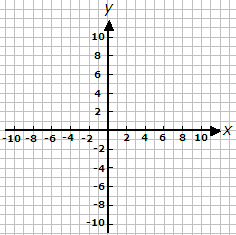 8. (2, 3) and (2, -10)  _________	11.  (7, 6) and (7, -1)	_________9.  (-8, 0) and (3, 0)_________	12.  (-9, 6) and (-2, 6)	_________10. (-1, 10) and (-4, 10)_________	13. (3, ) and (3 , 7 )_________Complete the table, using the original point as your starting point. PointReflect Across X-AxisReflect Across Y-Axis(7,-2)(-6,-4)(3, 8)(-5,8)